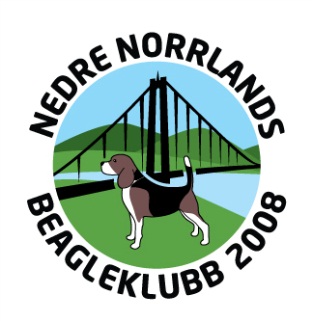 Styrelsemöte den 22 oktober 2017Närvarande: Lotta Magnusson, Mats Johansson, Bitte Nyberg, Sven Magnusson, Nina Nordqvist, Ingela Holmgren, Sture ÖsterlundFrånvarande: Per Söderström, Torleif JakobsenÖppnande av möteMötet öppnades med att ordföranden Lotta Magnusson hälsade alla välkomna.Val av sekreterare och justeringsman jämte ordförandeTill sekreterare valdes Bitte Nyberg och till justeringsman jämte ordförande valdes Sven Magnusson.Föregående protokollInga synpunkter fanns på det förra protokollet så det lades till handlingarna.Aktuellt om utställningNina och Ingela kommer att göra en inventering av rosetter och priser i mars 2018. Tanken är att inte köpa på oss ett alltför stort lager som vi sedan ska ha i många år.Aktuellt om drevprovSven berättade att när det gäller klubbmatcherna leder Hejdetassens Heija än så länge med sitt andrapris från Hassela. Det var svaga resultat överlag i Hassela och lite dåligt med hare. När det gäller Nordingråprovet är rekordmånga hundar anmälda (hittills 14 stycken) och det var tills för en timme sedan ok med domare, men en sen anmälan har kommit in som stökar till det litegrann. Jpk har därför ett förslag till styrelsen om att provet kan utökas även till måndagen om behov skulle finnas. Styrelsen godkände förslaget. Det skulle kännas fel att vid en klubbmatch/uttagning till RM tvingas lotta bland de anmälda hundarna, utan det är mer rätt att alla som vill ska kunna starta sin hund.När det gäller Råkampen finns ett begränsat antal provrutor, närmare bestämt sju stycken. Hittills är fyra hundar anmälda så det finns plats för fler startande. Kostnaden för att starta är 650 kr, där 300 kr går direkt till markägarna och resterande till klubben. För att tävlingen ska gå plus borde i stället startavgiften vara 900 kr, men den kostnaden kan inte tas ut i år enligt ett formellt beslut från tidigare styrelsemöte. Aktuellt om övriga aktiviteterDomarkonferensen i augusti blev lyckad och flera grupper hade hundar som presterade väl. De nya provreglerna diskuterades under konferensen och det är viktigt att de som dömer har läst på och tagit del av de nya reglerna, så att bedömningarna blir korrekta. Vi behöver fler domare till klubben, gärna personer som har erfarenhet och som kanske till och med har jagat med beagle i flera år. Stig Kihlberg har annonserat att han ogärna dömer den här säsongen.Arbetsutskottet fattade ett snabbt beslut om att godkänna Jaktprovskommitténs kallelse av Per Söderström och Mats Johansson till aspiranttjänstgöring i samband med våra förestående drevprov i klubben. Övriga styrelsen ställde sig bakom det beslutet.Per Söderström genomförde sin aspiranttjänstgöring i Hassela som också godkändes av styrelsen. EkonomifrågorMats berättade att Nordea har jagat honom för att få mer information om vad vi är för slags förening och vad vi gör med våra pengar. De har nu fått den information de ville ha. Ekonomin är fortsatt mycket stabil.Övriga frågorVi diskuterade lite om hur vi kan ta hand om nya medlemmar. Ingela skickar välkomstbrev med kontaktuppgifter och information till alla nya och Nina har välkomnat två nya medlemmar på facebook, dessa har fått en förfrågan först. Vi behöver fortfarande locka fler medlemmar till klubben och kommer därför att fortsätta diskussionen om aktiviteter under kommande möten. AvslutLotta önskade alla en fortsatt fin kväll och därefter förklarades mötet avslutat.Härnösand 2017-10-31Bitte Nyberg			Sven Magnusson		………………………………………………	………………………………………………Bitte Nyberg, sekreterare			Sven Magnusson, justeringsman
Lotta Magnusson………………………………………………………………………….Lotta Magnusson, ordförande
